PreIBS 9 – Chemistry Unit    			   		Name: __________________THE PERIODIC TABLE OF ELEMENTS An organized chart containing information about the atoms that make up all matterAn ________________ is a substance made up of only ________ type of atom. There are currently _______ identified elementsThe table is organized based on their ___________________The chemical symbol for each element consists of 1 or 2 letters (or the newer ones have 3)– the symbol is ______________________If the symbol is only 1 letter, that letter is ___________________If it is 2 or 3 letters the _____________ letter is capitalized, and the 2nd (& 3rd) letter is ________ capitalized. Originated in 1867 by Russian chemist & teacher, __________________TABLE ORGANIZATIONGoing horizontal (side-to-side) called: ____________________Going vertical (up-and-down) called: ______________________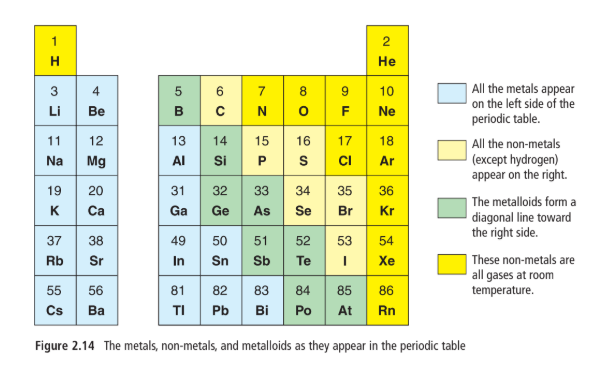 METALS & NON-METALSCHEMICAL FAMILIES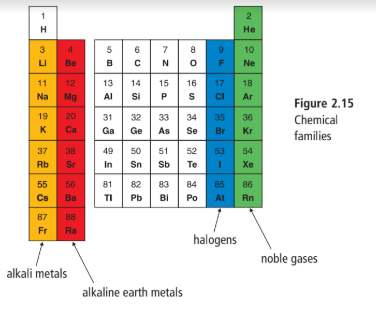 READING SYMBOLS: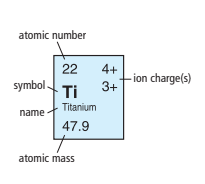 Atomic Number: the number of ____________________ in the nucleus of each atom. It is always a whole number.Pattern: atomic numbers ______________________ one by one through the periodic tableAtomic Mass: the mass of an average atom of an element. It is written as a decimal.Pattern: atomic mass tends to increase along with atomic numberMass is a combo of the ___________________ & ___________________ in an atom.*There are some exceptions, i.e. Co and NiIonic Charge: electric charge that forms on an atom when it gains/loses ________An electrically charged atom is called an _______________. An atom that has gained electrons is ___________________, and one that has lost electrons is ___________________Some elements have a multiple ion charge – these elements can form ions in more than one way.Pattern: Elements on the LEFT side of the table generally form ____________ Elements on the RIGHT side (except for the last column) generally form _______________ ions. Elements that are in the ______________ column often form ions with the same _____________ charge as other elements in that column FAMILY:GROUP:Highly reactiveReactivity increases as you go down the tableReact with both oxygen and waterLow melting points (all below 200˚C)Soft and can be cut with knifeLess reactive than alkali but will burn in air if heatedProduce bright flames and are used in fireworksReact with water but less vigorously than alkaliLow melting points (all below 200˚C)Soft and can be cut with knifeNon-metalsHighly reactiveStates at room temp:F and Cl = gasesB = liquid I = solidAstatine is  v. rare (no one has collected enough to determine its physical properties)Most stableUnreactiveat room temp:colourlessodorlessgasesSome glow (use electricity to ‘excite’ the atom)